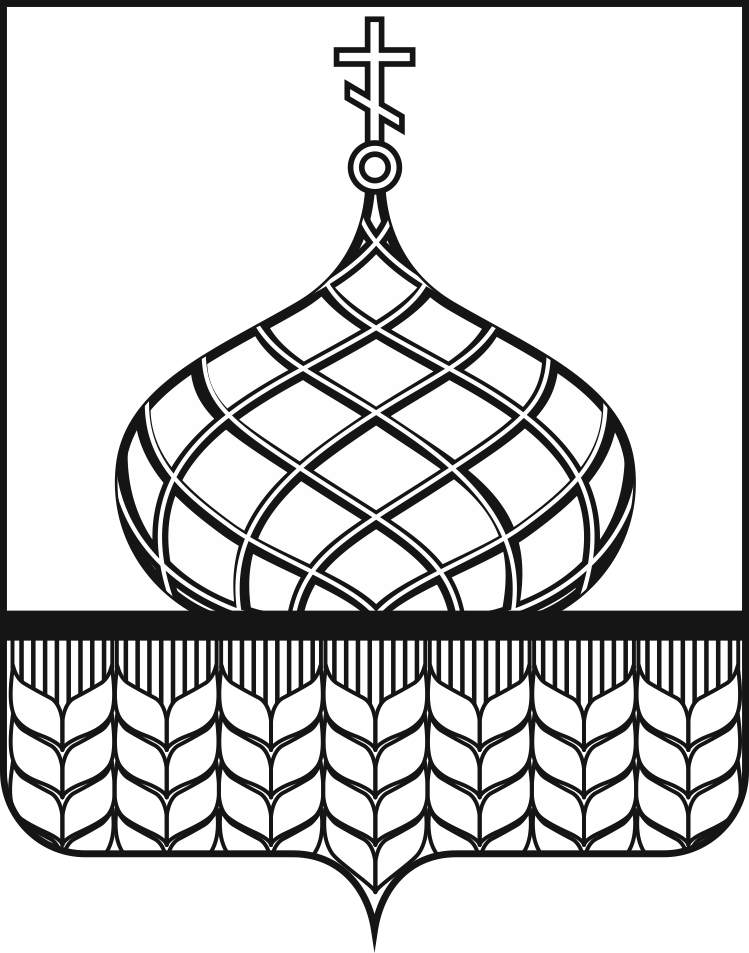 АДМИНИСТРАЦИЯ АННИНСКОГО  МУНИЦИПАЛЬНОГО РАЙОНАВОРОНЕЖСКОЙ ОБЛАСТИРАСПОРЯЖЕНИЕот   25.10.   2021 г.   № 421-р                                    п.г.т. АннаНа основании  поступившего  заявления  от  Крестьянского хозяйства «Новая Жизнь» о предоставлении в аренду сроком  на   49  (сорок девять) лет земельного участка  с кадастровым номером 36:01:0710001:214,    из земель сельскохозяйственного назначения,  вид разрешенного использования: для сельскохозяйственного использования,  с целью использования: для осуществления крестьянским  хозяйством его деятельности  и  в соответствии со   ст. 39.18 Земельного кодекса Российской Федерации от 25.10.2001 года №136-ФЗ, ст. 3.3 Федерального закона от 25октября 2001г. N137-ФЗ "О введении в действие Земельного кодекса Российской Федерации"Опубликовать согласно приложению № 1 к данному распоряжению,  извещение о наличии земельного участка, из земель сельскохозяйственного назначения,  вид разрешенного использования:  для сельскохозяйственного использования, для предоставления в аренду сроком  на   49  (сорок девять) лет, с целью осуществления крестьянским (фермерским)  хозяйством его деятельности  в порядке, установленном для официального опубликования (обнародования) муниципальных правовых актов уставом Верхнетойденского  сельского поселения Аннинского муниципального района Воронежской области, по месту нахождения земельного участка  и разместить  настоящее извещение на официальном сайте   www.torgi.gov. ru, а также на официальном сайте Аннинского муниципального района Воронежской области в информационно-телекоммуникационной сети "Интернет" www. annaraionadm.ru и на официальном сайте  Верхнетойденского поселения  Аннинского муниципального района Воронежской области в информационно-телекоммуникационной сети "Интернет" admverhtoyda.ru по месту нахождения земельного участка.Возложить контроль за выполнением настоящего распоряжения на председателя комитета по управлению муниципальным имуществом администрации Аннинского муниципального района Ж.Н. Лопатину.Приложение № 1		к  распоряжению  администрации  Аннинского муниципального района Воронежской области№   421-р     от  25.10.2021 года.Извещение о предоставлении земельного участка для указанных целейАдминистрация Аннинского муниципального района Воронежской области в соответствии со ст. 39.18 Земельного кодекса Российской Федерации от 25.10.2001 года №136-ФЗ сообщает о наличии   земельного участка, для  предоставления в аренду, сроком на 49 (сорок девять) лет, с целью предоставления  гражданам и крестьянским (фермерским) хозяйствам для осуществления крестьянским (фермерским) хозяйством его деятельности:земельный участок из земель сельскохозяйственного назначения, площадью                   276460 кв.м. с кадастровым номером 36:01:0710001:214, местоположение: Воронежская область,  Аннинский район, Верхнетойденское сельское  поселение,  южная часть кадастрового квартала,  вид разрешенного  использования: для сельскохозяйственного использования, граница земельного участка  состоит из  2 контуров: 1 контур- 76125 кв. м., 2 контур -200335 кв.м.,В течение тридцати дней со дня опубликования и размещения  настоящего извещения, граждане или крестьянские (фермерские) хозяйства, заинтересованные в предоставлении вышеуказанного земельного участка с целью использования: для осуществления крестьянским (фермерским) хозяйством его деятельности,  в  праве подать заявление (по форме согласно приложению №2)  о намерении участвовать в аукционе на право заключения договора аренды такого земельного  участка.Заявление о намерении участвовать в аукционе на право заключения договора аренды такого  земельного участка подается или направляется гражданином или крестьянским (фермерским) хозяйством по их выбору лично или посредством почтовой связи на бумажном носителе в  администрацию Аннинского   муниципального района   Воронежской области,  расположенною по  адресу: 396250, Воронежская область,  Аннинский район, пгт Анна, ул. Ленина, д.26 каб.19.Прием заявлений осуществляется  в рабочие дни   с 8 час.00 мин до  16 час. 00 мин по московскому времени. За дополнительной  информацией обращаться   по вышеуказанному адресу или по телефону:   8 ( 47346)  2-11-80	Дата окончания приема заявлений: 24.11.2021 года   до 16 часов 00 мин по московскому времени.		Приложение № 2                                                                            к  распоряжению  администрации  Аннинского                                                                               муниципального района Воронежской области                                                                                                              №              от           .2021 годаФорма заявления                                               Главе Аннинского муниципального района Воронежской области                                              _________________________________________________________                                  От _____________________________________________                                            ___________________________________________________________                                                ___________________________________________________________                                                    ___________________________________________________________(организационно-правовая форма и полное наименование юридического лица, Ф.И.О. физического лица,  индивидуального предпринимателя (полностью)                                                                Сведения о заявителе:                   ИНН ________________________________ ОГРИП (для ИП) _____________________________или ОГРН (для ЮЛ) _____________________________           паспорт: ___________________ выдан ______________________________________________________________________________________________________,            почтовый и юридический адреса;            ____________________________________________________________     для физических лиц - паспортные      данные, место регистрации,           ______________________________________________________________        для всех - контактные телефоны, адрес электронной почты (при           наличии)__________________________________________________________________________________________________________________________                                                          _______________________контактный телефон            ЗАЯВЛЕНИЕО намерении участвовать в аукционе на право заключения договора аренды земельного участкаВ соответствии со ст. 39.18 Земельного кодекса Российской Федерации от 25.10.2001 года №136- ФЗ Я, ______________________________________________________________________________________________________________________________________ (полное наименование лица, подающего заявку, адрес (для КФХ ИНН, ОГРН, юридический адрес)сообщаю о своем намерении участвовать в аукционе на право заключения договора аренды земельного участка:Кадастровый номер:_______________________________________________Категория земель:_________________________________________________Вид разрешенного использования:____________________________________Местоположение:__________________________________________________- цель использования земельного участка: ____________________________________________________________________;- испрашиваемое право на предоставляемый земельный участок - аренда- срок аренды земельного участка: _____________________По лоту №___________ Извещение № _______________________ от  ___.______. 202___ года___________________		________________________________________             М.П.             Подпись		         наименование лица, подавшего заявление (ФИО)		       ____. _____. 202___ годадатаВходящий регистрационный №______________ от «____»__________________ 202____г час._________  мин._________К настоящему заявлению прилагается:1.Согласие на обработку персональных данныхЯ, ___________________________________________________________________(Ф.И.О.), подписавший заявление о намерении участвовать в аукционе на право заключения договора аренды земельного участка, проживающий(ая) по адресу:___________________________________________________________________________, _________________________________________________________________________________ (наименование удостоверяющего личность документа) серия _______ №____________, выдан «___» __________ 20___ г. ___________________________________________, в соответствии со статьей 9 Федерального закона от 27 июля 2006 года N 152-ФЗ «О персональных данных» даю свое согласие администрации Аннинского муниципального района Воронежской области и Комитету по управлению муниципальным имуществом администрации Аннинского муниципального района , на обработку моих персональных данных, а именно: 1. Фамилия, имя, отчество. 2. Данные документа, удостоверяющего личность. 3. Адрес места жительства и адрес фактического проживания. 4. Контактный телефон, факс и адрес электронной почты. Целью предоставления и обработки персональных данных является: участие в аукционе на право заключения договора аренды земельного участка.  С вышеуказанными персональными данными могут быть совершены следующие действия (операции) или совокупность действий (операций), совершаемых с использованием средств автоматизации или без использования таких средств: сбор, запись, систематизация, накопление, хранение, уточнение (обновление, изменение), извлечение, использование, передача (распространение, предоставление, доступ), обезличивание, блокирование, удаление, уничтожение. Настоящее согласие вступает в силу с момента его подписания и действует в течение пяти лет. Я уведомлен(а) о своем праве отозвать согласие путем подачи в администрацию Аннинского муниципального района Воронежской области и Комитету по управлению муниципальным имуществом администрации Аннинского муниципального района письменного заявления. Подтверждаю, что ознакомлен(а) с положениями Федерального закона от 27.07.2006 № 152-ФЗ «О персональных данных», права и обязанности в области защиты персональных данных мне разъяснены. Подпись субъекта персональных данных _____________________________ «___»_______________ 202__ г.         Опись прилагаемых  к заявлению документовОб опубликовании извещенияо наличии земельного участка, из земель сельскохозяйственного назначения,  вид разрешенного использования:  для  сельскохозяйственного использования, расположенного на территории Верхнетойденского сельского поселения Аннинского муниципального района Воронежской области,  для предоставления в аренду.Исполняющий обязанности главыАннинского муниципального районаС.В. Распопов№ п\пНаименованиеКол-во страниц (листов)1.Документ, подтверждающий личность заявителя, а в случае обращения представителя юридического или физического лица - документ, подтверждающий полномочия представителя юридического или физического лица в соответствии с законодательством Российской Федерации, копия которого заверяется должностным лицом органа исполнительной власти или органа местного самоуправления, принимающим заявление, и приобщается к поданному заявлению